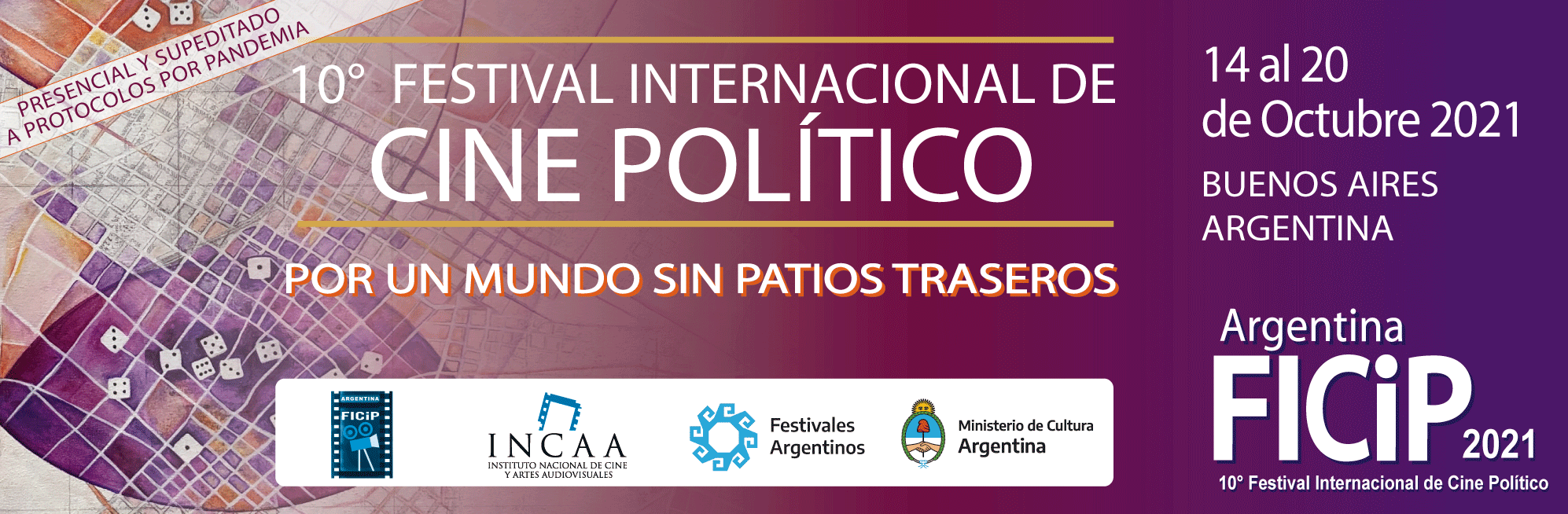 PROGRAMACIÓN EN SALAS DE PELICULAS SELECCIONADAS 10° ARGENTINA FICIPCompetencia Oficial Internacionmal de Largometrajes (COIL) ATP C/RThe corporate coup d'etat   Golpe de Estado de las corporaciones Dir.: Fred Peabody, Canadá, 2018, Documental, 90min. Jueves 14 de octubre a las  21.30hs. -  El Cultural San Martín (Sala 1) Sarmiento 1551Competencia Oficial Internacionmal de Largometrajes (COIL) SAM 13Antes del olvido    Dir.: Iria Gómez Concheiro, México/Colombia, 2018, Ficción, 103min. Viernes 15 de octubre a las  18.30hs. -  El Cultural San Martín (Sala 1) Sarmiento 1551Competencia Oficial Internacionmal de Largometrajes (COIL) ATP C/RCoup 53   Golpe 53 Dir.: Taghi Amirani, Reino Unido/Estados Unidos/ Irán, 2019, Documental, 119min. Viernes 15 de octubre a las  20.45hs. -  El Cultural San Martín (Sala 1) Sarmiento 1551Competencia Oficial Internacionmal de Largometrajes (COIL) ATP C/RMatar a un muerto    Dir.: Hugo Giménez, Paraguay, 2019, Ficción, 87min. Sábado 16 de octubre a las  19.30hs. -  El Cultural San Martín (Sala 1) Sarmiento 1551Competencia Oficial Internacionmal de Largometrajes (COIL) ATP C/RA nossa bandeira jamais será vermelha   Nuestra bandera jamás será roja Dir.: Pablo López Guelli, Brasil, 2019, Documental, 72min. Sábado 16 de octubre a las  21.30hs. -  El Cultural San Martín (Sala 1) Sarmiento 1551Competencia Oficial Internacionmal de Largometrajes (COIL) ATP C/RDentro da minha pele   En mi piel Dir.: Toni Venturi, Brasil, 2020, Documental, 84min. Domingo 17 de octubre a las  19.15hs. -  El Cultural San Martín (Sala 1) Sarmiento 1551Competencia Oficial Internacionmal de Largometrajes (COIL) ATP C/RGaza    Dir.: Andrew McConnell & Garry Keane, Ireland, Canada & Germany, 2019, Documental, 90min. Domingo 17 de octubre a las  21.15hs. -  El Cultural San Martín (Sala 1) Sarmiento 1551Competencia Oficial Internacionmal de Largometrajes (COIL) ATP C/RLeonie actrice en spionne   Leonie, actriz y espía Dir.: Annette Apon, Holanda, 2020, Documental, 85min. Lunes 18 de octubre a las  18.45hs. -  El Cultural San Martín (Sala 1) Sarmiento 1551Competencia Oficial Largometrajes Argentinos (COAL) SAM 13El laberinto de las lunas    Dir.: Lucrecia Mastrangelo, Argentina, 2019, Documental, 69min. Jueves 14 de octubre a las  19.30hs. -  Cine Gaumont Av. Rivadavia 1635Competencia Oficial Largometrajes Argentinos (COAL) ATP C/RGigantes    Dir.: Natalia Cano, Argentina, 2020, Documental, 84min. Viernes 15 de octubre a las  19.30hs. -  Cine Gaumont Av. Rivadavia 1635Competencia Oficial Largometrajes Argentinos (COAL) SAM 13Ojos de Arena    Dir.: Alejandra Marino, Argentina, 2020, Ficción, 93min. Sábado 16 de octubre a las  17.30hs. -  El Cultural San Martín (Sala 1) Sarmiento 1551Competencia Oficial Largometrajes Argentinos (COAL) SAM 13Marea Verde    Dir.: Angel Giovanni Hoyos, Argentina, 2020, Documental, 74min. Sábado 16 de octubre a las  19.30hs. -  Cine Gaumont Av. Rivadavia 1635Competencia Oficial Largometrajes Argentinos (COAL) SAM 16La feliz (continuidades de la violencia)    Dir.: Valentín Javier Diment, Argentina, 2018, Documental, 74min. Domingo 17 de octubre a las  17.30hs. -  El Cultural San Martín (Sala 1) Sarmiento 1551Competencia Oficial Largometrajes Argentinos (COAL) ATP C/RTres cosas básicas    Dir.: Francisco Matiozzi Molinas, Argentina, 2020, Documental, 72min. Domingo 17 de octubre a las  19.30hs. -  Cine Gaumont Av. Rivadavia 1635Competencia Oficial Largometrajes Argentinos (COAL) SAM 16Lo habrás imaginado    Dir.: Victoria Chaya Miranda, Argentina, 2020, Ficción, 86min. Lunes 18 de octubre a las  19.30hs. -  Cine Gaumont Av. Rivadavia 1635Competencia Oficial Largometrajes Argentinos (COAL) SAM 13El largo viaje de Alejandro Bordon    Dir.: Marcelo Goyeneche, Argentina, 2020, Documental, 90min. Martes 19 de octubre a las  19.30hs. -  Cine Gaumont Av. Rivadavia 1635Competencia Oficial Largometrajes Argentinos (COAL) ATP C/RNo viajaré escondida    Dir.: Pablo Hernán Zubizarreta, Argentina, 2018, Documental, 108min. Miércoles 20 de octubre a las  19.30hs. -  Cine Gaumont Av. Rivadavia 1635Competencia Oficial Internacional Mediometrajes (COIM) ATP C/REl silencio de la guerra: Damasco    Dir.: José Bautista, España, 2019, Documental, 30,09min. Lunes 18 de octubre a las  17.45hs. -  El Cultural San Martín (Sala 1) Sarmiento 1551Competencia Oficial Internacional Mediometrajes (COIM) SAM 16Ausencias    Dir.: Patricia Ortega, Venezuela, 2018, Documental, 45min. Lunes 18 de octubre a las  17.45hs. -  El Cultural San Martín (Sala 1) Sarmiento 1551Competencia Oficial Internacional Mediometrajes (COIM) SAM 13La llave y todas las llaves    Dir.: Sergio Suárez, Argentina, 2018, Ficción, 40min. Martes 19 de octubre a las  17.30hs. -  El Cultural San Martín (Sala 1) Sarmiento 1551Competencia Oficial Internacional Mediometrajes (COIM) ATP C/REl principio del fin de las armas nucleares    Dir.: Álvaro Orús, España/Reino Unido, 2019, Documental, 55min. Martes 19 de octubre a las  17.30hs. -  El Cultural San Martín (Sala 1) Sarmiento 1551Competencia Oficial Internacional Mediometrajes (COIM) ATP C/RGriot    Dir.: Pedro Dantas, Brasil, 2020, Documental, 36min. Sábado 16 de octubre a las  15.30hs. -  El Cultural San Martín (Sala 1) Sarmiento 1551Competencia Oficial Internacional Mediometrajes (COIM) ATP C/ROutouden laakso   ¿Quien te hizo? Dir.: Iiris Härmä, Finland, 2019, Documental, 54min. Sábado 16 de octubre a las  15.30hs. -  El Cultural San Martín (Sala 1) Sarmiento 1551Competencia Oficial Internacional Cortometrajes (COIC) ATP C/RCuando se oculta el sol    Dir.: Agustina Rodríguez, Argentina, 2019, Ficción, 18min. Sábado 16 de octubre a las  17.00hs. -  Centro Cultural Mugica Piedras 720Competencia Oficial Internacional Cortometrajes (COIC) ATP C/RAnti    Dir.: Josu Martínez, España/ País Vasco, 2019, Ficción, 19min. Sábado 16 de octubre a las  17.00hs. -  Centro Cultural Mugica Piedras 720Competencia Oficial Internacional Cortometrajes (COIC) SAM 13Cada 28 horas    Dir.: Ana Belén Barragán Castañeda, Argentina, 2019, Ficción, 20min. Sábado 16 de octubre a las  17.00hs. -  Centro Cultural Mugica Piedras 720Competencia Oficial Internacional Cortometrajes (COIC) SAM 18Después del silencio    Dir.: Natalie Cubides-Brady, Reino Unido, 2018, Documental, 28min. Sábado 16 de octubre a las  17.00hs. -  Centro Cultural Mugica Piedras 720Competencia Oficial Internacional Cortometrajes (COIC) ATP C/RMal   Hogar Dir.: Sevinaz Evdikê, Kurdistan (Syria), 2019, Ficción, 7min. Sábado 16 de octubre a las  19.00hs. -  Centro Cultural Mugica Piedras 720Competencia Oficial Internacional Cortometrajes (COIC) ATP C/RMachini   Maquinaria Dir.: Frank Mukunday and Trésor Tshibangu (Tétshim), Republic Decratic Congo / Belgica, 2019, Animación, 10min. Sábado 16 de octubre a las  19.00hs. -  Centro Cultural Mugica Piedras 720Competencia Oficial Internacional Cortometrajes (COIC) ATP C/REl jardín de Tili    Dir.: Federico Azar, Argentina, 2017, Documental, 13min. Sábado 16 de octubre a las  19.00hs. -  Centro Cultural Mugica Piedras 720Competencia Oficial Internacional Cortometrajes (COIC) ATP C/RMosaic   Mosaico Dir.: Imge Özbilge, Sine Özbilge, Bélgica, 2020, Animación, 15min. Sábado 16 de octubre a las  19.00hs. -  Centro Cultural Mugica Piedras 720Competencia Oficial Internacional Cortometrajes (COIC) ATP C/RNevoeiro   Niebla Dir.: Daniel Veloso, Portugal, 2018, Ficción, 15min. Sábado 16 de octubre a las  19.00hs. -  Centro Cultural Mugica Piedras 720Competencia Oficial Internacional Cortometrajes (COIC) ATP C/REspero    Dir.: Adrián Díaz, Loreto Saiz, España, 2019, Documental, 16min. Sábado 16 de octubre a las  19.00hs. -  Centro Cultural Mugica Piedras 720Competencia Oficial Internacional Cortometrajes (COIC) ATP C/RLos planos    Dir.: Leandro Zerbatto, Argentina, 2019, Documental, 6.34min. Sábado 16 de octubre a las  19.00hs. -  Centro Cultural Mugica Piedras 720Competencia Oficial Internacional Cortometrajes (COIC) ATP C/RRIP. Renaix i palpita   RIP. Renace y palpita Dir.: Rafa G. Sánchez, España, 2019, Documental, 12min. Domingo 17 de octubre a las  19.00hs. -  Centro Cultural Mugica Piedras 720Competencia Oficial Internacional Cortometrajes (COIC) ATP C/RTrincheira   Muro Dir.: Paulo Silver, Brasil, 2019, Ficción, 15min. Domingo 17 de octubre a las  19.00hs. -  Centro Cultural Mugica Piedras 720Competencia Oficial Internacional Cortometrajes (COIC) Souvenir souvenir   Recuerde, recuerde Dir.: Bastien Dubois, Francia, 2020, Animación, 16min. Domingo 17 de octubre a las  19.00hs. -  Centro Cultural Mugica Piedras 720Competencia Oficial Internacional Cortometrajes (COIC) SAM 16Woman   Mujer Dir.: Raúl de la Fuente Calle, España, 2019, Documental, 20min. Domingo 17 de octubre a las  19.00hs. -  Centro Cultural Mugica Piedras 720Competencia Oficial Internacional Cortometrajes (COIC) ATP C/RSiempre cuenta tu historia    Dir.: Fernando Sokolowicz y Oscar Feito., Argentina, 2019, Documental, 29min. Domingo 17 de octubre a las  19.00hs. -  Centro Cultural Mugica Piedras 720Película de Honor (PdeH) ATPAdults in the room   A puertas cerradas Dir.: Costa Gavras, Francia, 2019, Ficción, 124min. Miércoles 13 de octubre a las  19.30hs. -  El Cultural San Martín (Sala 1) Sarmiento 1551Película de Apertura (PA) ATP C/RHaiti betrayed   Haití traicionado Dir.: Elaine Brière, Canadá, 2019, Documental, 82.33min. Jueves 14 de octubre a las  18.00hs. -  El Cultural San Martín (Sala 1) Sarmiento 1551Por un mundo sin patios traseros (PPT) ATP C/RServidão   Esclavitud Dir.: Renato Barbieri, Brasil, 2019, Documental, 72min. Jueves 14 de octubre a las  16.00hs. -  El Cultural San Martín (Sala 1) Sarmiento 1551Por un mundo sin patios traseros (PPT) ATP C/RO índio cor de rosa contra a fera invisível: a peleja de Noel Nutels   El indígena color rosa contra la bestia invisible: la pelea de Noel Nutels Dir.: Tiago Carvalho, Brasil, 2019, Documental, 72min. Lunes 18 de octubre a las  21.45hs. -  El Cultural San Martín (Sala 1) Sarmiento 1551Foco Internacional (FI) ATP C/RAutumn Of The Nations   El otoño de las Naciones Dir.: Cesare Saldicco, Italia, 2019, Animación, 3min. Viernes 15 de octubre a las  16.30hs -  El Cultural San Martín (Sala 1) Sarmiento 1551Foco Internacional (FI) ATP C/RDémocratie(s) ?   Democracia(s) ? Dir.: Henri Poulain, Francia, 2018, Documental, 90min. Viernes 15 de octubre a las  19.15hs. -  APSEE (Asociación de Personal Superior de las Empresas de Energía) San José 245Foco Internacional (FI) SAM 13Exit: Leaving Extremism Behind   Salida: Dejando atrás el extremismo Dir.: Karen Winther, Alemania, 2018, Documental, 90min. Viernes 15 de octubre a las  16.30hs. -  El Cultural San Martín (Sala 1) Sarmiento 1551Foco Internacional (FI) ATP C/RCrisis    Dir.: Cesare Maglioni, España/Francia, 2019, Documental, 1min. Domingo 17 de octubre a las  21.15hs. - El Cultural San Martín (Sala 1) Sarmiento 1551Foco Internacional (FT) ATP C/RSticker   Calcomanía Dir.: Georgi M. Unkovski, Macedonia, 2020, Ficción, 18min. Lunes 18 de octubre a las  15.45hs. -  El Cultural San Martín (Sala 1) Sarmiento 1551Foco Internacional (FI) SAM 13Filoxenia: el rapto de Europa    Dir.: Vicent Monsonís, España, 2017, Documental, 77.17min. Lunes 18 de octubre a las  15.45hs. -  El Cultural San Martín (Sala 1) Sarmiento 1551Foco Internacional (FI) ATP C/RPassion - zwischen revolte und resignation   Pasión - entre revuelta y resignación. Dir.: Christian Labhart, Suiza, 2019, Documental, 80min. Martes 19 de octubre a las  15.30hs. -  El Cultural San Martín (Sala 1) Sarmiento 1551Foco Internacional (FI) ATP C/R180 grados    Dir.: Javier Ríos, España, 2020, Documental, 70min. Martes 19 de octubre a las  21.30hs. -  El Cultural San Martín (Sala 1) Sarmiento 1551Foco Internacional (FI) ATP C/RComrade Dov   Camarada Dov Dir.: Barak Heymann, Israel, 2019, Documental, 75min. Miércoles 20 de octubre a las  15.30hs. -  El Cultural San Martín (Sala 1) Sarmiento 1551Panorama Latino (PL) ATP C/REl despertar de los mestizos    Dir.: Dan Espinoza, Chile, 2019, Documental, 21.19min. Viernes 15 de octubre a las  17.00hs. -  APSEE (Asociación de Personal Superior de las Empresas de Energía) San José 245Panorama Latino (PL) SAM 13La vuelta al campo, luchas campesinas por el buen vivir    Dir.: Juan Pablo Lepore, Argentina, 2019, Documental, 73min. Viernes 15 de octubre a las  17.00hs. -  APSEE (Asociación de Personal Superior de las Empresas de Energía) San José 245Panorama Latino (PL) ATP C/RLadrillos capitales    Dir.: Gustavo Laskier, Argentina, 2019, Documental, 71min. Sábado 16 de octubre a las  19.30hs. -  APSEE (Asociación de Personal Superior de las Empresas de Energía) San José 245Panorama Latino (PL) ATP C/RMemoria    Dir.: Ray Armele, Paraguay, 2018, Documental, 76min. Lunes 18 de octubre a las  17.00hs. -  APSEE (Asociación de Personal Superior de las Empresas de Energía) San José 245Panorama Latino (PL) ATP C/RLeo a la vida    Dir.: Julio Suárez, España, 2017, Documental, 70min. Martes 19 de octubre a las  17.00hs. -  APSEE (Asociación de Personal Superior de las Empresas de Energía) San José 245Panorama Latino (PL) ATP C/RSara, Neyda, Tomasa y las otras    Dir.: Lizette Lemoine, Francia/Colombia, 2019, Documental, 83min. Martes 19 de octubre a las  19.30hs. -  El Cultural San Martín (Sala 1) Sarmiento 1551Especial Brasil (EB) ATP C/RAté que meus dedos sangrem   Hasta que me sangren los dedos Dir.: Vado Vergara, Brasil, 2020, Documental, 5min. Sábado 16 de octubre a las  21.15hs. -  APSEE (Asociación de Personal Superior de las Empresas de Energía) San José 245Especial Brasil (EB) ATP C/RPureza    Dir.: Renato Barbieri, Brasil, 2019, Ficción, 101min. Sábado 16 de octubre a las  21.15hs. -  APSEE (Asociación de Personal Superior de las Empresas de Energía) San José 245Especial Brasil (EB) ATP C/RDia de mudança   Día de mudanza Dir.: Boca Migotto, Brasil, 2019, Ficción, 11min. Domingo 17 de octubre a las  17.00hs. -  APSEE (Asociación de Personal Superior de las Empresas de Energía) San José 245Especial Brasil (EB) ATP C/RAlice Júnior    Dir.: Gil Baroni, Brasil, 2019, Ficción, 87min. Domingo 17 de octubre a las  17.00hs. -  APSEE (Asociación de Personal Superior de las Empresas de Energía) San José 245Especial Brasil (EB) SAM 13Fé e fúria   Fe y furia Dir.: Marcos Pimentel, Brasil, 2019, Documental, 103min. Domingo 17 de octubre a las  21.15hs. -  APSEE (Asociación de Personal Superior de las Empresas de Energía) San José 245Especial Brasil (EB) SAM 13Menino pássaro   Niño pájaro Dir.: Diogo Leite, Brasil, 2018, Ficción, 15min. Lunes 18 de octubre a las  20.45hs. -  APSEE (Asociación de Personal Superior de las Empresas de Energía) San José 245Especial Brasil (EB) ATP C/RMissão 115   Operación 115 Dir.: Silvio Da-Rin, Brasil, 2018, Documental, 87.01min. Lunes 18 de octubre a las  20.45hs. -  APSEE (Asociación de Personal Superior de las Empresas de Energía) San José 245Especial Brasil (EB) ATP C/RSUS, em defesa da vida   SUS, em defesa da vida Dir.: Guilherme Castro, Brasil, 2020, Documental, 18min. Martes 19 de octubre a las  21.30hs. -  El Cultural San Martín (Sala 1) Sarmiento 1551Especial Brasil (EB) ATP C/RCurrais   Corrales Dir.: David Aguiar, Sabina Colares, Brasil, 2019, Documental, 90min. Miércoles 20 de octubre a las  17.15hs. -  El Cultural San Martín (Sala 1) Sarmiento 1551Ficip Temático Arte y Política (FT AyP) ATP C/RClamoroso silencio    Dir.: John Fernando Velásquez Cepeda, Colombia, 2017, Documental, 55.26min. Jueves 14 de octubre a las  19.15hs. -  APSEE (Asociación de Personal Superior de las Empresas de Energía) San José 245Ficip Temático Arte y Política (FT AyP) ATP C/RUna banda de chicas    Dir.: Marilina Giménez, Argentina, 2019, Documental, 83min. Viernes 15 de octubre a las  21.15hs. -  APSEE (Asociación de Personal Superior de las Empresas de Energía) San José 245Ficip Temático Arte y Política (FT AyP) ATP C/RLa vuelta de San Perón    Dir.: Carlos Müller, Argentina, 2019, Documental, 62min. Domingo 17 de octubre a las  17.00hs. -  Centro Cultural Mugica Piedras 720Ficip Temático Arte y Política (FT AyP) ATP C/REscondido    Dir.: Miguel Baratta, Argentina, 2019, Documental, 69min. Lunes 18 de octubre a las  19.15hs. -  Centro Cultural Mugica Piedras 720Ficip Temático Género (FT G) SAM 18Valientes    Dir.: Alejandro Guerrero Lara, México, 2019, Documental, 13min. Jueves 14 de octubre a las  21.30hs. -  APSEE (Asociación de Personal Superior de las Empresas de Energía) San José 245Ficip Temático Género (FT G) SAM 13Línea 137    Dir.: Lucía Vassallo, Argentina, 2019, Documental, 82min. Viernes 15 de octubre a las  21.15hs. -  Centro Cultural Mugica Piedras 720Ficip Temático Género (FT G) ATP C/REntre voces    Dir.: Anais Taracena, Guatemala, 2018, Documental, 7.30min. Lunes 18 de octubre a las  18.45hs. -  APSEE (Asociación de Personal Superior de las Empresas de Energía) San José 245Ficip Temático Género (FT G) SAM 13Gotas de lluvia    Dir.: Susana Nieri, Argentina, 2019, Documental, 70min. Lunes 18 de octubre a las  18.45hs. -  APSEE (Asociación de Personal Superior de las Empresas de Energía) San José 245Ficip Temático Género (FT G) ATP C/RUn cuerpo extraño    Dir.: Cristian Gómez Aguilar, Argentina, 2019, Documental, 1min. Lunes 18 de octubre a las  21.30hs. -  Centro Cultural Mugica Piedras 720Ficip Temático Género (FT G) ATP C/RCon nombre de flor    Dir.: Carina Sama, Argentina, 2019, Documental, 63min. Lunes 18 de octubre a las  21.30hs. -  Centro Cultural Mugica Piedras 720Ficip Temático Historias Militantes (FT HM) ATP C/RHoy y no mañana    Dir.: Josefina Morandé, Chile, 2018, Documental, 76min. Jueves 14 de octubre a las  21.30hs. -  APSEE (Asociación de Personal Superior de las Empresas de Energía) San José 245Ficip Temático Historias Militantes (FT HM) ATP C/RExilio en África    Dir.: Marcela Suppicich, Ernesto Aguilar, Argentina, 2019, Documental, 70min. Viernes 15 de octubre a las  17.00hs. -  Centro Cultural Mugica Piedras 720Ficip Temático Historias Militantes (FT HM) ATP C/RVera    Dir.: Manuela Irianni, Argentina, 2019, Documental, 78min. Domingo 17 de octubre a las  19.15hs. -  APSEE (Asociación de Personal Superior de las Empresas de Energía) San José 245Ficip Temático Historias Militantes (FT HM) ATP C/RBuscando a Panzeri    Dir.: Sebastián Kohan Esquenazi, Argentina/Chile, 2019, Documental, 69min. Domingo 17 de octubre a las  21.15hs. -  Centro Cultural Mugica Piedras 720Ficip Temático Historias Militantes (FT HM) ATP C/RJuanas, bravas mujeres    Dir.: Sandra Godoy, Argentina, 2019, Documental, 69min. Martes 19 de octubre a las  19.15hs. -  APSEE (Asociación de Personal Superior de las Empresas de Energía) San José 245Ficip Temático Historias Militantes (FT HM) SAM 13Los niños del éxodo    Dir.: Wilma Gómez Luengo, México, 2019, Documental, 83min. Martes 19 de octubre a las  21.00hs -  Centro Cultural Mugica Piedras 720Ficip Temático Memoria (FT M) SAM 13La hija indigna    Dir.: Abril Dores, Argentina, 2018, Documental, 14min. Jueves 14 de octubre a las  17.00hs. -  APSEE (Asociación de Personal Superior de las Empresas de Energía) San José 245Ficip Temático Memoria (FT M) ATP C/RPresentes    Dir.: Javi Cerezuela, Abel Guillén, Uruguay/España, 2019, Documental, 80min. Sábado 16 de octubre a las  15.30hs. -  APSEE (Asociación de Personal Superior de las Empresas de Energía) San José 245Ficip Temático Memoria (FT M) SAM 13Sanguinetti    Dir.: Christian Diaz Pardo, Mexico/Chile, 2019, Ficción, 81.24min. Sábado 16 de octubre a las  17.30hs. -  APSEE (Asociación de Personal Superior de las Empresas de Energía) San José 245Ficip Temático Memoria (FT M) ATPLa isla de los secretos   La isla de los secretos Dir.: Silvia Inés Maturana / Pablo Navarro Espejo, Argentina, 2020, Documental, 84min. Sábado 16 de octubre a las  21.00hs -  Centro Cultural Mugica Piedras 720Ficip Temático Memoria (FT M) ATP C/RLa tumba redimida    Dir.: Miguel Monforte, Argentina, 2019, Documental, 73min. Domingo 17 de octubre a las  15.30hs. -  El Cultural San Martín (Sala 1) Sarmiento 1551Ficip Temático Memoria (FT M) ATP C/RRequiem    Dir.: Pepe Molina Cruz, España, 2019, Ficción, 9min. Lunes 18 de octubre a las  19.15hs. -  Centro Cultural Mugica Piedras 720Ficip Temático Memoria (FT M) ATP C/RHay coca    Dir.: José Issa, Argentina, 2019, Ficción, 15min. Miércoles 20 de octubre a las  19.00hs. -  Centro Cultural Mugica Piedras 720Ficip Temático Memoria (FT M) SAM 13Libertad    Dir.: Colectivo Libertad, España, 2019, Documental, 46.33min. Miércoles 20 de octubre a las  19.00hs. -  Centro Cultural Mugica Piedras 720Ficip Temático Migraciones (FT Mi) ATP C/RGuatiarepa    Dir.: Creación Colectiva, Ecuador, 2019, Documental, 10.46min. Martes 19 de octubre a las  17.00hs. -  APSEE (Asociación de Personal Superior de las Empresas de Energía) San José 245Ficip Temático Migraciones (FT Mi) ATP C/RTodos tenemos un origen    Dir.: Creación Colectiva, Ecuador, 2019, Documental, 8.53min. Martes 19 de octubre a las  17.00hs. -  APSEE (Asociación de Personal Superior de las Empresas de Energía) San José 245Ficip Temático Migraciones (FT Mi) SAM 16El infierno    Dir.: Raúl de la Fuente, España, 2019, Documental, 23.00min. Martes 19 de octubre a las  21.00hs -  Centro Cultural Mugica Piedras 720Ficip Temático  Mujeres en Lucha (FT ML) ATP C/RBilma Corazón. La lucha de una madre contra el paco    Dir.: Bruno Ignacio Tavella, Argentina, 2019, Documental, 29,3min. Viernes 15 de octubre a las  17.00hs. -  Centro Cultural Mugica Piedras 720Ficip Temático  Mujeres en Lucha (FT ML) ATP C/RFabricando mujeres    Dir.: Paula Iglesias, Ana Serna, España, 2019, Documental, 80min. Martes 19 de octubre a las  19.00hs. -  Centro Cultural Mugica Piedras 720Ficip Temático  Salud (FT S) ATP C/RPropuesta TATU : la ciencia del ejemplo    Dir.: Federico Mazzagalli, Argentina, 2019, Documental, 55min. Jueves 14 de octubre a las  19,15hs. -  APSEE (Asociación de Personal Superior de las Empresas de Energía) San José 245Ficip Temático  Salud (FT S) ATP C/RInextinguible    Dir.: Felipe Rico Atara, Colombia, 2018, Documental, 61min. Martes 19 de octubre a las  21.15hs. -  APSEE (Asociación de Personal Superior de las Empresas de Energía) San José 245Ficip Temático  Salud (FT S) SAM 13Los fuegos internos    Dir.: Ana Santilli Lago, Ayelén Martínez, Laura Lugano, Malena Battista, Argentina, 2019, Documental, 70min. Miércoles 20 de octubre a las  17.00hs. -  Centro Cultural Mugica Piedras 720Ficip Temático  Trabajo (FT T) ATP C/RNimble fingers   Dedos ágiles Dir.: Parsifal Reparato, Italia / Vietnam, 2018, Documental, 52min. Jueves 14 de octubre a las  17.00hs. -  APSEE (Asociación de Personal Superior de las Empresas de Energía) San José 245Ficip Temático  Trabajo (FT T) ATP C/RSu versión ¿Se pueden democratizar las fuerzas de seguridad?    Dir.: Santiago Podestá, Argentina, 2019, Documental, 61min. Viernes 15 de octubre a las  19.00hs. -  Centro Cultural Mugica Piedras 720Ficip Temático  Trabajo (FT) SAM 13Télam, la verdad se milita    Dir.: Eliana Obregón, Argentina, 2019, Documental, 11min. Lunes 18 de octubre a las  17.00hs. -  Centro Cultural Mugica Piedras 720Ficip Temático  Trabajo (FT T) ATP C/RCall me intern   Llámame pasante Dir.: Nathalie Berger, Leo David Hyde, Nueva Zelanda/Suiza, 2019, Documental, 67min. Lunes 18 de octubre a las  17.00hs. -  Centro Cultural Mugica Piedras 720Ficip Temático  Trabajo (FT T) ATP C/RAcoua    Dir.: Güido Simonetti, Fabián Benítez, Argentina, 2019, Ficción, 12min. Martes 19 de octubre a las  17.00hs. -  Centro Cultural Mugica Piedras 720Ficip Temático  Trabajo (FT T) SAM 13Cartero    Dir.: Emiliano Serra, Argentina, 2019, Ficción, 80min. Martes 19 de octubre a las  17.00hs. -  Centro Cultural Mugica Piedras 720Ficip Temático  Trabajo (FT T) ATP C/RC.I.T.A. (Cooperativa Industrial Textil Argentina)    Dir.: Lucas Molina, Tadeo Suárez, Marcos Pretti, Argentina, 2019, Documental, 19,28min. Martes 19 de octubre a las  19.15hs. -  APSEE (Asociación de Personal Superior de las Empresas de Energía) San José 245 () Acto de apertura    Jueves 14 de Octubre a las  18.00hs. -  El Cultural San Martín (Sala 1) Sarmiento 1551 () Acto de premiación y película ganadora de la Competencia Oficial Internacional de Largometrajes    Miércoles 20 de octubre a las  19.00hs. -  El Cultural San Martín (Sala 1) Sarmiento 1551 () Cortometrajes y mediometrajes premiados    Miércoles 20 de octubre a las  20,45hs. -  Centro Cultural Mugica Piedras 720 () Las películas ganadoras de la competencia oficial - Largometraje argentino se proyectarán en el cine Gaumont durante el festival de Mar de Plata    